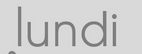 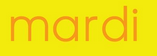 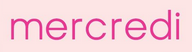 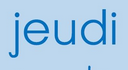 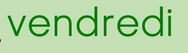 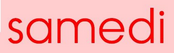 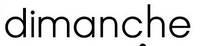 mars  avrilAujourd’hui, c’est 